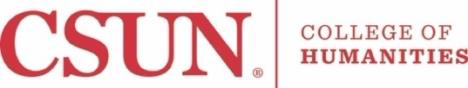  College of Humanities Research Fellow Award Application The deadline for proposals is Wednesday, January 29, 2020, 5:00 p.m. Late requests will NOT be considered for funding. RF awards will be announced on or before Friday, February 28, 2020.In addition to the above completed application, please prepare the following 2 documents:A Project Narrative Document no longer than 5, double-spaced pages, that includes:Project descriptionMethodologyTimelineAnticipated dissemination/outcomes, including how the research or proposed instructional development may be used in your classroom instruction or in presentations, performances, and/or publications resulting from the project.Justification for any additional budget request, up to $5,000.A CV of no longer than 4 pages.IMPORTANT: If your proposed project has received funding from the university (Faculty Fellows program, Probationary Faculty program, RSCA or other programs) in the past, your project narrative must include information about the work that has been completed and how this new grant will develop the project further. Make sure to include your name on your Project Narrative. All 3 documents (completed application, Project Narrative, and CV), as separate files, in either Word or PDF formats, must be submitted via email, prior to the application deadline to: humanities.grants@csun.edu – with a cc your Department Chair. If you have any questions, or you do not receive confirmation within 24 hours that your application materials were received, please contact the Jim Lunsford (james.lunsford@csun.edu – x4462) in the Associate Dean’s Office.Applicant’s Full Name:Applicant’s Full Name:Applicant’s Title (Full, Associate, or Assistant Professor):Applicant’s Title (Full, Associate, or Assistant Professor):Applicant’s Title (Full, Associate, or Assistant Professor):Applicant’s Title (Full, Associate, or Assistant Professor):Applicant’s Title (Full, Associate, or Assistant Professor):Applicant’s Title (Full, Associate, or Assistant Professor):Applicant’s Email Address:Applicant’s Email Address:Applicant’s Email Address:Department:Department Chair’s Email Address:Department Chair’s Email Address:Department Chair’s Email Address:Department Chair’s Email Address:Department Chair’s Email Address:Semester Fellowship to be Held:Semester Fellowship to be Held:Semester Fellowship to be Held:Semester Fellowship to be Held:Abstract/Project Summary (500 words or less):